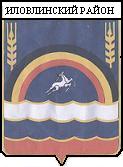 АДМИНИСТРАЦИЯ ИЛОВЛИНСКОГО МУНИЦИПАЛЬНОГО РАЙОНАВОЛГОГРАДСКОЙ ОБЛАСТИП О С Т А Н О В Л Е Н И Еот   01.02.2021  г.      №  56                       Об утверждении Правил работы межмуниципального общественного кладбища и его содержанияНа основании  Федеральных законов «Об общих принципах организации местного самоуправления в Российской Федерации» от 06.10.2003 г. № 131-ФЗ, «О погребении и похоронном деле» от 12.01.1996 г. № 8-ФЗ, Закона Волгоградской области «О погребении и похоронном деле в Волгоградской области» от 03.04.2007 г. № 1436-ОД, СанПиН 2.1.882-11 «Гигиенические требования к размещению, устройству и содержанию кладбищ, зданий и сооружений похоронного назначения», утвержденных Постановлением главного государственного санитарного врача от 28.06.2011 № 84, Уставом Иловлинского муниципального района, в целях надлежащей организации работы, связанной с содержанием межмуниципального общественного кладбища администрация Иловлинского муниципального района п о с т а н о в л я е т:1. Утвердить прилагаемые Правила работы межмуниципального общественного кладбища и его содержания. 2. Постановление администрации Иловлинского муниципального района Волгоградской области  от 26.06.2015 года № 563 «Об утверждении Правил работы межмуниципального общественного кладбища и порядок его содержания» считать утратившим силу.3. Настоящее постановление вступает в силу со дня его опубликования.4. Контроль за исполнением настоящего постановления возложить на заместителя главы администрации Иловлинского муниципального района Волгоградской области Н.В. Бурдыко.И.О. главы Иловлинского муниципального района                                                          О.Ю. Попов                                                                  Утверждены                                                                  постановлением администрации                                                                  Иловлинского муниципального  района                                                          от 01.02.2021г.  №  54ПРАВИЛАработы межмуниципального  общественного кладбища и его содержанияОбщие положения.1.1. Настоящие Правила работы межмуниципального общественного  кладбища и  его содержания (далее – Правила) разработаны в соответствии с требованиями Федеральных законов: "Об общих принципах организации местного самоуправления в Российской Федерации" от 06.10.2003 г. № 131-ФЗ., «О погребении и похоронном деле» от 12.01.1996г. № 8-ФЗ, Законом Волгоградской области «О погребении и похоронном деле в Волгоградской области» от 03.04.2007 г. № 1436-ОД, СанПиН 2.1.882-11 «Гигиенические требования к размещению, устройству и содержанию кладбищ, зданий и сооружений похоронного назначения», утвержденных Постановлением главного государственного санитарного врача от 28.06.2011 № 84,  Уставом Иловлинского муниципального района,  в целях надлежащей организации работы, связанной с содержанием межмуниципального общественного кладбища Иловлинского муниципального района. 1.2. Уполномоченным органом в сфере погребения и похоронного дела определен отдел по развитию торговли, предпринимательства, бытового обслуживания населения и защиты прав потребителей администрации Иловлинского муниципального района постановлением администрации Иловлинского муниципального района от 18.06.2015 г. № 522 « Об уполномоченном органе администрации Иловлинского муниципального района в сфере погребения и похоронного дела» (далее- Уполномоченный орган).1.3. Специализированной  службой по вопросам похоронного дела на территории Иловлинского муниципального района определено МБУ «Хозяйственно- эксплуатационная служба Иловлинского муниципального района» Волгоградской области  постановлением администрации  Иловлинского муниципального района от 09.02.2018 г. № 125 « О создании специализированной службы по вопросам похоронного дела в Иловлинском муниципальном районе Волгоградской области». Порядок посещения.Права и обязанности граждан.2.1.  Межмуниципальное  общественное кладбище (далее - кладбище) находится в ведении Иловлинского муниципального района.2.2. Кладбище открыто для посещения ежедневно:- с мая по октябрь с 8 до 19 часов;- с ноября по апрель – с 8 до 18 часов.Захоронения умерших на кладбище производятся ежедневно с 9 до 17 часов.  2.3.  Граждане (организации), произведшие захоронение, обязаны содержать захоронение и надмогильные сооружения в надлежащем состоянии. Граждане, посещающие кладбища, имеют право:- производить демонтаж, монтаж или замену надмогильных сооружений (надгробий); -пользоваться водой для полива зеленых насаждений при уборке могил;-производить посадку кустарников ценных пород, цветов, посев газона в пределах земельного участка, выделенного под захоронения.2.4.  Граждане, посещающие кладбища обязаны соблюдать общественный порядок.         2.5.  На территории кладбища запрещается:          -  портить надмогильные сооружения, мемориальные доски, оборудование кладбища, засорять территорию;          -  ломать зеленые насаждения, рвать цветы;          -  выгул собак, пасти домашних животных, ловить птиц;          -  разводить костры, добывать песок, грунт и глину, резать дерн;          -  находиться на территории кладбища после его закрытия;          - оставлять строительный мусор, а также осуществлять складирование  строительных и других материалов;          -  присваивать чужое имущество, производить его перемещение и другие самоуправные действия. Виновные в этом привлекаются к ответственности в установленном порядке;           -  распространять произведения изобразительного искусства, в которых изображено умершее лицо, без согласия его детей и супруга;           - проезд на территорию кладбища разрешается только транспорту, обслуживающему похороны или доставляющему надгробные сооружения (памятники, ограды).          Примечание: граждане с ограниченными возможностями передвижения, посещающие кладбища могут пользоваться легковым транспортом для проезда по территории кладбища.3. Размещение межмуниципального общественного кладбища3.1.  Размещение, расширение и реконструкция действующих мест погребения осуществляется в соответствии с действующей     градостроительной     документацией     и     регламентируется     действующими санитарными правилами и нормами.3.2. Кладбище  размещают на расстоянии:- от жилых, общественных зданий, спортивно-оздоровительных и санитарно-курортных зон в   соответствии   с   санитарными   правилами   по   санитарно-защитным   зонам   и   санитарной классификацией предприятий, сооружений и иных объектов;- от водозаборных сооружений централизованного источника водоснабжения населения не менее .3.3. Территория кладбища разделяется дорожками на участки. На дорожках устанавливаются указатели номеров участков.При главном входе на кладбище вывешивается схематический план с обозначением участков, дорожек  и мест общего пользования.3.4. Земельный участок для захоронения умершего отводится в соответствии с санитарными правилами и нормами.В пределах отведённого земельного участка после захоронения могут устанавливаться надгробные сооружения в соответствии с утверждёнными размерами.4. Порядок захоронения. Установка надмогильных сооружений, эксгумация останков4.1.  Кладбище досягаемо для всех категорий граждан.Самовольное захоронение в местах погребения, не отведенных и не оформленных в соответствии с требованиями законодательства, не допускается. 4.2.  На территории  кладбища каждому человеку после его смерти гарантируется погребение с учётом его волеизъявления.Волеизъявление лица о достойном отношении к его телу после смерти (далее - волеизъявление умершего (погибшего) - пожелание, выраженное в устной форме в присутствии свидетелей или в письменной форме:  быть погребенным на том или ином месте, по тем или иным обычаям или традициям, рядом с теми или иными умершими, о доверии исполнить свое волеизъявление тому или иному лицу. Волеизъявление о достойном отношении к телу после смерти оформляется по форме согласно приложению № 4 к настоящим Правилам.В случае отсутствия волеизъявления умершего, места   для   захоронения   на  кладбище выделяются  на основании письменного заявления близких родственников (детей, родителей, усыновленных, усыновителей, родных братьев и родных сестер, внуков, дедушек, бабушек), иных родственников либо законных представителей умершего, а при отсутствии таковых иных лиц, взявших на себя обязанность осуществить погребение умершего, которое оформляется в виде заявления о предоставлении места для одиночного захоронения по форме согласно приложению № 2 к настоящим Правилам.При   выражении   волеизъявления   лицу,   выражающему   волеизъявление,   следует учитывать:- реальность выполнения высказанной воли;- требования,    предъявляемые    к    вопросам    похоронного    дела    законодательными, нормативными документами и международными соглашениями. Письменное волеизъявление умершего человека обладает приоритетом по отношению к волеизъявлению родственников и иных законных представителей умершего человека.4.3.  Захоронение рядом с ранее умершим человеком гарантируется при наличии на этом месте свободного участка земли или могилы ранее умершего близкого родственника либо ранее умершего супруга. В иных случаях возможность выполнения волеизъявления умершего человека определяется с учётом наличия на указанном месте    погребения    свободного    участка    земли,     возможности    соблюдения    санитарно-эпидемиологических норм, а также с учётом заслуг умершего человека перед обществом и государством.4.4. Погребение умершего производится по предъявлении свидетельства о смерти.4.5. Заявления на захоронение  оформляются не позднее, чем за сутки  до  захоронения  с  учётом  особенностей  вероисповеданий  и  национальных  традиций умершего.4.6. Установить максимальные размеры  границ   мест захоронений граждан: - для одиночного захоронения- 2х2,5 м; - для родственное захоронение –2,5х3,0 м;- для  семейного захоронения - 2,5х3,6 м.- под захоронение тела в гробу на  участках кладбища, свободных под захоронения без возведения надмогильных сооружений  - 1,8 х . ;- под захоронение тела в гробу на вновь вводимых в эксплуатацию участках кладбища без возведения надмогильных сооружений  – 2,4 х .;- под захоронение тела в гробу на старых участках кладбища без возведения надмогильных сооружений  – 1,0 х          Под захоронение урны с прахом:          -  на всех участках кладбища -  0,8 х . Проходы по длинной стороне могилы (в т.ч. между оградами) устраиваются шириной 0,5 м, по узкой – 0,3 м.          4.7. При захоронении гроба с телом (останками) умершего человека глубина могилы должна быть не менее  от поверхности земли. Надмогильный холм устраивается высотой не менее 0,5 м.При захоронении тела умершего человека в сидячем положении слой земли над трупом, включая надмогильный холм, должен быть не менее .4.8. Не допускается устройство захоронений в разрывах между участками захоронений и в пределах зелёной защиты по периметру кладбища.4.9. На новых участках кладбища или прирезанных участках захоронения производятся в последовательном порядке по действующей нумерации мест захоронения.4.10. Захоронение на вероисповедальных участках производится с учётом волеизъявления умершего или пожелания супруга, близких родственников или иных родственников, а также с учётом вероисповедальных обычаев и традиций.Порядок деятельности вероисповедальных участков общественного кладбища соответствует порядку деятельности кладбища, частью которого данный участок является.4.11. Захоронение умершего в родственную могилу (подзахоронение в одну и ту же могилу) разрешается только в пределах имеющегося участка не ранее чем через 15 лет с момента предыдущего захоронения. Захоронение урны с прахом в родственную могилу разрешается независимо от времени предыдущего захоронения в нее гроба.         4.12. На свободном месте родственного участка захоронение производится по письменному заявлению гражданина либо при отсутствии с его стороны возражений – по заявлению других лиц, указанных  в  абзаце 3 п. 4.2 Правил (согласно приложению № 3 к настоящим Правилам).4.13. Захоронения в могилы, признанные в установленном порядке бесхозными, производятся на общих основаниях.4.14. Захоронения в родственные могилы, на которые нет архивных документов, или на свободные места в оградах с такими могилами производятся с разрешения Уполномоченного органа на основании письменных заявлений лиц, указанных в  абзаце 3  п. 4.2  настоящих Правил по форме согласно приложению № 3 к настоящим Правилам.4.15. После захоронения  на надмогильном холме устанавливается знак с указанием фамилии, имени и отчества, даты смерти и регистрационного номера. 4.16. Каждое захоронение регистрируется в Книге регистрации захоронений с указанием номера участка кладбища и могилы по форме согласно приложению № 6 к настоящим Правилам. 4.17. Гражданам (организациям), произведшим захоронения (перезахоронение), выдается удостоверение о регистрации захоронения по форме согласно приложению № 5 к настоящим правилам.        4.18. Допускается предоставление земельных участков кладбища для создания семейных (родовых) захоронений под будущие погребения. Размер места для создания семейного захоронения на безвозмездной основе не может превышать 12 квадратных метров.  Участок предоставляется  на основании письменных заявлений лиц, указанных в  абзаце 3 п. 4.2. настоящих Правил по форме согласно приложению  № 1 к настоящим  Правилам.4.19. Надмогильные сооружения  не должны по высоте превышать следующих максимальных размеров:- памятники над захоронениями тел в гробу – ;- ограды  – ;- цоколи – .Надгробные сооружения устанавливаются только в пределах отведённого земельного участка.4.20. Установленные гражданами (организациями) надмогильные сооружения (памятники, цветники и др.) являются их собственностью.4.21. Каждое  установленное надгробие регистрируется в Книге регистрации  установки надгробий по форме согласно приложению № 7 к настоящим Правилам.4.22. Нанесение на имеющиеся надмогильные сооружения надписей, не соответствующих действительности, запрещается.4.23. Эксгумация останков умерших производится в соответствии с требованиями Санитарных правил устройства и содержания кладбищ.	4.24. Захоронение неопознанных тел умерших ( погибших) производится на специально отведенных участках межмуниципального общественного кладбища  и при необходимости может быть отделен от остальной территории кладбища ограждением высотой не менее  0,5 м.	4.25.  Регистрация неопознанных тел умерших ( погибших) производится нав Книге регистрации захоронений безродных (неопознанных тел) граждан  с указанием номера участка кладбища и могилы .	4.26. Возможность перезахоронения в случае опознания тела умершего  (погибшего) рассматривается на общих основаниях Уполномоченным органом на по обращению граждан на основе протокола опознания тела правоохранительными органами РФ и повторно выданного органами ЗАГС свидетельства о смерти. Содержание межмуниципального общественного кладбища.5.1. Организацию, занимающуюся содержанием и обслуживанием межмуниципального общественного кладбища (далее – организация) определяет администрация Иловлинского муниципального района Волгоградской области. Организация обязана содержать кладбище в надлежащем порядке и обеспечить:- установку вывески при входе с указанием наименования кладбища, его принадлежности и  режима работы;- плана-схемы кладбища и указателей расположения на территории кладбища зданий сооружений и т.д.;- стенда для размещения перечня и прейскуранта оказываемых услуг, правил посещения кладбища, объявлений организации, обслуживающей кладбище, распоряжений уполномоченного органа администрации Иловлинского муниципального района в сфере погребения и похоронного дела, а также иной необходимой информации;-  размещение  накопительных баков для воды, мусоросборников и урн для мусора, общественных туалетов;- систематическую уборку мусора, вывоз мусора, уборку дорожек общего пользования, проходов и других участков хозяйственного назначения;-   ввоз песка;- покос травы, вырубку кустарников на новых свободных участках, вырубку деревьев на новых свободных участках, вырубку сухого кустарника, вырубку сухих деревьев, обрезку деревьев и кустарников;- покраску кладбищенских сооружений и оборудования (ограждений, контейнеров для мусора, справочно-информационных стендов и т.п.);-  соблюдение установленных норм и правил захоронения;- постоянное содержание в надлежащем порядке братских могил и могил, находящихся под охраной государства;-  соблюдение санитарно-эпидемиологических правил, правил пожарной безопасности;- предоставление необходимой информации для посетителей кладбищ в соответствии с Законом Российской Федерации от 07.02.1992 г. № 2300-1 «О защите прав потребителей»;- вывешивание на видном месте адресов и телефонов вышестоящих организаций: уполномоченного органа, роспотребназора, органа по защите прав потребителей;- другие работы, не противоречащие действующему законодательству.5.2. Эксплуатация кладбища должна включать выполнение следующих обязательных работ организацией :- ограждения кладбища;- организация и благоустройство санитарно-защитной зоны;- озеленение и благоустройство мест общего пользования кладбища;- организация подъездных путей и автостоянок;- разделение территории  кладбища на функциональные зоны (входную, ритуальную, захоронений, зеленой защиты по периметру кладбища).5.3. Организация вправе выполнять комплекс работ по ремонту и содержанию объектов внешнего благоустройства межмуниципального общественного кладбища.6. Содержание могил, надмогильных сооружений6.1. Граждане и предприятия (учреждения и организации), производящие захоронения, обязаны содержать могилы, надмогильные сооружения и зелёные насаждения (оформленный могильный холм, памятник, цоколь, цветник, необходимые сведения о захоронениях) в надлежащем санитарном состоянии собственными силами или силами организации, осуществляющей эксплуатацию и содержание кладбищ, на договорной основе.6.2. При отсутствии сведений о захоронениях, а также в случае неоказания надлежащего ухода за могилами (разрушенные или деформированные памятники, кресты, ограды, неоформленный могильный холм, неухоженные зелёные насаждения, наличие сорной растительности, отсутствие каких-либо надмогильных сооружений, номерного знака) они признаются бесхозными в следующем порядке:-   постановлением администрации Иловлинского муниципального района создается комиссия, состоящая из представителя Уполномоченного органа администрации Иловлинского муниципального района, представителя организации, осуществляющей эксплуатацию и содержание кладбищ, иных заинтересованных лиц, которая проводит обследование кладбища на предмет выявления бесхозных могил, сведения о которых фиксируются в акте обследования;-  на могильном холме захоронения, имеющего признаки бесхозного, устанавливается трафарет (с указанием даты установки) с предупреждением лицу, ответственному за него, о необходимости приведения захоронения в порядок и обращения к Уполномоченному органу для дачи информации о лице, осуществляющего уход;-  если в течение 4-х лет не будут приняты меры к наведению порядка, очередная комиссия составляет акт о признании захоронения бесхозным, о чем направляется письменное уведомление ответственному за захоронение лицу, в том случае, если оно имеется. -   по истечении года со дня направления письменного уведомления ответственному за захоронение лицу, если к наведению порядка и приведению в надлежащее состояние захоронения так и не будут приняты меры, надмогильные сооружения изымаются, а земельный участок используется на общих основаниях.7. Благоустройство территории муниципальных общественных кладбищ7.1. Благоустройство территории межмуниципального общественного кладбища должно проектироваться в соответствии с требованиями главы 4 «Ландшафтно-рекреационная территория» СНиП 2.07.01-89 «Градостроительство. Планировка и застройка городских и сельских поселений».На участках кладбищ рекомендуется предусматривать зону зелёных насаждений шириной не менее .Приложение № 1 к Правиламработы межмуниципального общественного кладбища и его содержания, утвержденных постановлением администрации Иловлинского муниципального района от        2021 г. №_______В уполномоченный органадминистрации Иловлинского муниципального района в сфере погребенияи похоронного делаот ______________________________________________                                        (Ф.И. О.  заявителя)Адрес: __________________________________________________________________________________________( конт. телефон)З А Я В Л Е Н И Ео предоставлении места  для семейного (родового) захоронения Прошу предоставить место для семейного (родового)  захоронения умершего (ей)_____________________________________________________________________________                                                                         (фамилия, имя, отчество)Дата рождения     _____________________      Дата смерти    ____________________Св-во о смерти: серия __________№ __________ дата выдачи «____»___________20 ___г.Прилагаю копии документов:1. Копия свидетельства о смерти (с приложением подлинника для сверки)2. Если личность не установлена: копия документа, подтверждающего согласие органов внутренних дел на погребение умершего (ей) (с приложением подлинника для сверки)3. Копия справки о кремации (с приложением подлинника для сверки) - при захоронении урны с прахом.4. Копия удостоверения о семейном захоронении ранее умершего (с приложением подлинника для сверки)5. Копия свидетельства о смерти ранее умершего, захороненного на семейном захоронении.За правильность сведений несу полную ответственность.«___» ____________ 20__ г. Подпись ________/___________________________________/Заявление зарегистрировано в «Книге регистрации заявлений на захоронение»  под  №   _______________________________   (ФИО принявшего заявление)	Приложение № 2   к Правиламработы межмуниципального общественного кладбища и его содержания, утвержденных постановлением администрации Иловлинского муниципального района от        2021 г. №_______В уполномоченный органадминистрации Иловлинского муниципального района в сфере погребенияи похоронного делаот _______________________________________________                                             (Ф.И. О.  заявителя)Адрес:_____________________________________________________________________________________________(конт. телефон)З А Я В Л Е Н И Ео предоставлении места для одиночного захороненияПрошу предоставить место для одиночного захоронения умершего (ей)_____________________________________________________________________________(фамилия, имя, отчество)	Дата рождения     _____________________      Дата смерти    ____________________Св-во о смерти: серия __________№ __________ дата выдачи «____»___________20 ___г.Прилагаю копии документов:1. Копия свидетельства о смерти (с приложением подлинника для сверки)2. Если личность не установлена: копия документа, подтверждающего согласие органов внутренних дел на погребение умершего (ей) (с приложением подлинника для сверки)3. Копия справки о кремации (с приложением подлинника для сверки) - при захоронении урны с прахом.За правильность сведений несу полную ответственность.«___» ____________ 20__ г. Подпись ________/___________________________________/Заявление зарегистрировано в «Книге регистрации заявлений на захоронение»  под  №   ________________________________(ФИО, принявшего заявление)Приложение №3 к Правиламработы межмуниципального общественного кладбища и его содержания, утвержденных постановлением администрации Иловлинского муниципального района от        2021 г. №_______В уполномоченный органадминистрации Иловлинского муниципального района в сфере погребенияи похоронного делаот кого ______________________________________________________________________________________________________________(фамилия, имя, отчество лица, взявшего на себя обязанность осуществить погребение умершего, паспортные данные, место регистрации)Адрес:______________________________________________________________________________________ (конт. телефон)З А Я В Л Е Н И Е о предоставлении места для родственного захоронения(погребения на свободном месте   родственного  захоронения или повторного захоронения в существующую родственную могилу)Прошу предоставить место для родственного захоронения (подзахоронения)   умершего (ей)_____________________________________________________________________________(фамилия, имя, отчество)Дата рождения________________________ Дата смерти_____________________________Св-во о смерти: серия __________№ __________ дата выдачи «____»____________20 ___г.Прилагаю копии документов:1. Копия свидетельства о смерти (с приложением подлинника для сверки)2. Копия справки о кремации (с приложением подлинника для сверки) - при захоронении урны с прахом.3. Копия удостоверения о родственном захоронении ранее умершего (с приложением подлинника для сверки)4. Копия свидетельства о смерти ранее умершего, захороненного на родственном захоронении.5. Копии документов, подтверждающих наличие родственных или супружеских отношений между умершим и ранее умершим, захороненным на родственном захоронении (с приложе-нием подлинника для сверки).6. Письменное согласие лица, на которого зарегистрировано родственное захоронение - в случае, если лицо, взявшее на себя обязанность осуществить погребение умершего, не является лицом, на которого зарегистрировано данное родственное захоронение.На могиле имеется_________________________________________________________________                                                                  (вид надмогильного сооружения: памятник, крест и т. п.)с надписью _______________________________________________________________________                                                         (ранее захороненного умершего: фамилия, имя, отчество)За правильность сведений несу полную ответственность.Ответственный за захоронение_____________   __________________________          «____»________________20___ г.подпись               (расшифровка подписи-ФИО)Заявление зарегистрировано в «Книге регистрации заявлений на захоронение» под   № ________________________________     (ФИО принявшего заявление)Приложение № 4 к Правиламработы межмуниципального общественного кладбища и его содержания, утвержденных постановлением администрации Иловлинского муниципального района от        2021 г. №_______В уполномоченный органадминистрации Иловлинского муниципального района в сфере погребенияи похоронного делаот кого __________________________________________________________________________                           (фамилия, имя, отчество заявителя, паспортные данные, место регистрации, телефон)З А Я В Л Е Н И ЕВолеизъявление о достойном отношении к телу после смертиПрошу предоставить место на _____________________________________________________ кладбище №____, участок №______, квартал №_______, размер ограды__________________для создания семейного, родственного (родового) захоронения (нужное подчеркнуть):____________________________________________________________________________Прилагаю копии документов:1. Копия паспорта или иного документа, удостоверяющего личность заявителя, с приложением подлинника для сверки;2. Копии документов, подтверждающих наличие двух или более близких родственников (иных родственников), с приложением подлинника для сверки.________________________________________________________________________________За правильность сведений несу полную ответственность.Ответственный за предоставление места_________________      _______________________    «____»________________20___ г.    Подпись    УО                         (расшифровка подписи-ФИО)                           (дата) в сфере погребения ипохоронного дела Заявление зарегистрировано в «Книге регистрации обращений» под № ________________________________(ФИО принявшего заявление)Приложение № 5 к Правиламработы межмуниципального общественного кладбища и его содержания, утвержденных постановлением администрации Иловлинского муниципального района от        2021 г. №_______Стр. 1┌─────────────────────────────────────────────────────┐│  Уполномоченный орган      по вопросам похоронного дела   │ │              Удостоверение  N _____                 ││                                                     ││Удостоверение выдано гр. (гр-ке) ___________________ ││____________________________________________________ ││              (фамилия, имя, отчество)               ││О регистрации захоронения __________________________ ││                           (фамилия, имя, отчество)  ││"___" ____________________ 20__ г.                   ││на _________________________________________________ ││               (наименование кладбища)               ││участок  N _______, могила N _______                 ││                                                     ││М.П.Уполномоченный орган      ______________________ ││                               (фамилия, инициалы)   ││"___" ____________________ 20__ г.                   │└─────────────────────────────────────────────────────┘Стр. 2┌─────────────────────────────────────────────────────┐│Надгробие установлено и зарегистрировано             ││"___" _______________ 20__ г.  ____________________  ││                                (материал надгробия) ││Присвоен:                                            ││           Инвентарный номер ________________        ││                                                     ││                                                     │││Зарегистрировано захоронение в могилу   N _________ ││ участок N ________  на гр. (гр-ку)                  ││____________________________________________________ ││              (фамилия, имя, отчество)               ││                                                     ││М.П. Уполномоченный орган         _______________    ││                                 (фамилия, инициалы) ││"___" ____________________ 20__ г.                   │└─────────────────────────────────────────────────────┘Приложение № 6 к Правиламработы межмуниципального общественного кладбища и его содержания, утвержденных постановлением администрации Иловлинского муниципального района от        2021 г. №_______КНИГА РЕГИСТРАЦИИ ЗАХОРОНЕНИЙНаселенный пункт ________________________________________(наименование)_____________________________________ кладбище(наименование)Начата "___" _______________ 20__ г.Окончена "___" _______________ 20__ г.Приложение № 7 к Правиламработы межмуниципального общественного кладбища и его содержания, утвержденных постановлением администрации Иловлинского муниципального района от        2021 г. №_______              КНИГА РЕГИСТРАЦИИ УСТАНОВКИ НАДГРОБИЙНаселенный пункт ________________________________________(наименование)кладбище__________________________________ (наименование)Начата "___" _______________ 200__ г.Окончена "___" _______________ 200__ г.Приложение № 8 к Правиламработы межмуниципального общественного кладбища и его содержания, утвержденных постановлением администрации Иловлинского муниципального района от        2021 г. №_______СПРАВКАО МЕСТЕ ЗАХОРОНЕНИЯ РОДСТВЕННИКОВУполномоченный орган в сфере погребения и похоронного дела администрации Иловлинского муниципального района__ (наименование уполномоченного органа по вопросам похоронного дела)Фамилия, имя, отчество умершего _______________________________________________________Свидетельство о смерти N ____________ серия __________________________________________________________________________________________________________________________________(дата, кем выдано)Дата рождения ______________________________________Дата смерти ________________________________________Дата захоронения ____________________________________Населенный пункт ______________________________________________________Кладбище общественное кладбище _____________________________ _______________________________________________________                        (название кладбища)Номер участка _____, номер сектора(квартала)_____, номер ряда ________, номер могилы ______________Справка выдана граждан/ке/ну ________________________________________________________              (фамилия, имя, отчество родственника)проживающему по адресу:_________________________________ ______________________________________________________________________                           ________________   (подпись)                                             (инициалы, фамилия)руководителя      Уполномоченного органапо вопросам похоронного делаN    реги-стра  Ф.И.О. умершегоВозраст умершего Дата смертиДата захо-роне-ния  N сви-  детель- ства о  смерти  из ЗАГСаКаким   ЗАГСом  выдано  свиде-  тельство Фамилия землекопаN уча-стка  Ф.И.О.  ответст-венного за      похороны  1     2       3      4     5     6       7        8      9      10   № п/пФ.И.О.   захороненного   (захороненной)Документ изготовителя надгробияДата установкиНомер участка кладбищаНомер могилыМатериал и размеры надгробияРазрешение на установку надгробия, Ф.И.О. и адрес лица, ответственного за могилу, нишу12345678